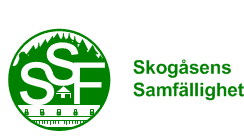 REGLER VID UTHYRNING AV KVARTERSLOKALENANSVAR: 
Lokalen hyrs endast ut till myndig (18 år eller äldre) medlem i Samfälligheten. Den som hyr lokalen är ytterst ansvarig för att gällande regler efterföljs och att lokalen återställs och städas enligt gällande städinstruktion. Vid uthyrning skall hänsyn tas till närboende. Dörrar och fönster ska hållas stängda för att inte störa och det ska vara tyst i och utanför lokalen enligt de tider som finns under punkt 1. nedan. Den som hyr är ekonomiskt ansvarig för ev. skador på byggnad och inventarier. Lägsta ersättningsbelopp är 500 kronor. Större skador ersätts till fullo. Skador, som orsakas av utomstående i samband med hyra av lokalen skall polisanmälas av den som vid tillfället hyr lokalen. Den som hyr är ansvarig för att ingen i sällskapet beträder eller förorenar närliggande tomter. Lokalen kan hyras: Måndag-torsdag kl. 10.00 - 21.00. Fredagar, lördagar och dag före ”röd” dag kl. 10.00 - 01.00. Söndagar kl. 10.00 - 20.00. Lokalen skall vara städad och nyckel skall återlämnas följande dag enligt överenskommelse med uthyraren. För detaljer gällande städning hänvisas till den städinstruktion som finns anslagen på utsidan av dörren till städskrubben. Lokalen kan hyras ut för övrig verksamhet enligt särskild överenskommelse med föreningens styrelse. Bastu med omklädningsrum och toalett disponeras inte vid hyra av lokalen enligt ovan. 2. Kostnaden för hyra av kvarterslokalen:
- Barnkalas, (upp till 12 år) gratis 
- Vuxenkalas 300 kronor per tillfälle
- Övrig verksamhet enligt särskild överenskommelse Depositionsavgift 500 kronor tas ut och återbetalas när nyckeln återlämnas, lokalen är städad och återställd till samma skick som vid uthyrningstillfället.Betalning sker i första hand via “Swish” till tfn-nr: 0762 211 866. Skriv “Hyra kvarterslokal och fastighetsnummer (ex. vis R 112)” i meddelandefältet. Lokalen bokas fr.o.m. 1 januari 2023 
hos: Åsa Ilén Rapsodivägen 256
Telefon: 0762 211 866  email: asailen@msn.com 
Regler gällande fr.o.m. 1 januari 2022.